บันทึกข้อความ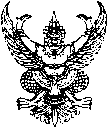 ส่วนราชการ	องค์การบริหารส่วนตำบลละอาย   (กองคลัง อบต.)        ที่ นศ  ๘๐๘๐2.๑/                                วันที่        เมษายน   2564เรื่อง	รายงานการใช้จ่ายงบประมาณรายจ่ายปีงบประมาณ พ.ศ. 2564เรียน   นายกองค์การบริหารส่วนตำบลละอาย          ตามข้อบัญญัติงบประมาณรายจ่ายปีงบประมาณ พ.ศ. 2564 มีการตั้งงบประมาณรายจ่ายเป็นจำนวนทั้งสิ้น  64,780,000.00 บาท โดยตั้งจ่ายตามแผนงาน/งานต่างๆ นั้น     กองคลัง ขอสรุปผลการใช้จ่ายงบประมาณรายจ่ายประจำปีงบประมาณ พ.ศ. 2564 ตั้งแต่วันที่ 1  ตุลาคม  2563 – 30  เมษายน   2564 ดังนี้ หมวดเงินเดือนและค่าจ้างประจำและค่าจ้างชั่วคราว งบประมาณอนุมัติ 19,444,620.00  บาท เบิกจ่าย 5,620,109.00 บาท คิดเป็นร้อยละ  95.57หมวดค่าตอบแทน ค่าใช้สอย และค่าวัสดุ งบประมาณอนุมัติ 13,520,800 บาท เบิกจ่าย 6,373,346.46  บาท คิดเป็นร้อยละ  52.76หมวดสาธารณูปโภค งบประมาณอนุมัติ 835,000  บาท เบิกจ่าย 553,723.11  บาท คิดเป็นร้อยละ  74.33หมวดค่าครุภัณฑ์ที่ดินและสิ่งก่อสร้าง งบประมาณอนุมัติ 6,964,200  บาท เบิกจ่าย 8,793,588.15  บาท คิดเป็นร้อยละ  97.74หมวดเงินอุดหนุน งบประมาณอนุมัติ 2,440,000  บาท เบิกจ่าย 2,165,840.00  บาท คิดเป็นร้อยละ  90.96หมวดรายจ่ายอื่น งบประมาณอนุมัติ 25,000  บาท เบิกจ่าย 0.00  บาท คิดเป็นร้อยละ  0หมวดงบกลาง งบประมาณอนุมัติ 21,550,360  บาท เบิกจ่าย 22,342,224  บาท คิดเป็นร้อยละ  97.74รวมงบประมาณอนุมัติ  64,780,000  บาท เบิกจ่ายรวมทั้งสิ้น 57,136,833.72  บาท คิดเป็นร้อยละ  88.20  รายละเอียดตามเอกสารที่แนบมาพร้อมนี้          (นางสาววรรณี พืชภูมิ)            ผู้อำนวยการกองคลัง  ความเห็นปลัด อบต. เรียน  นายกองค์การบริหารส่วนตำบลละอาย   เพื่อโปรดพิจารณาอนุมัติ                                                                                                                                                                      (นางโสภา  ทองฉิม)                     ปลัดองค์การบริหารส่วนตำบลละอาย                                ความเห็นนายกองค์การบริหารส่วนตำบล								(       )   อนุมัติ								(       )   ไม่อนุมัติ(ลงชื่อ)...................................................                    					  	       (นายทรงวุฒิ ทองรักษ์)                                                                        นายกองค์การบริหารส่วนตำบลละอาย